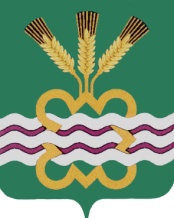 ГЛАВА МУНИЦИПАЛЬНОГО ОБРАЗОВАНИЯКАМЕНСКИЙ  ГОРОДСКОЙ ОКРУГПОСТАНОВЛЕНИЕот 11.01.2016 г.  № 10п. МартюшОб утверждении схем водоснабжения и водоотведения                                 в МО «Каменский городской округ»       до 2026 годаВо исполнение требований Федерального закона от 07.12.2011 N 416-ФЗ "О водоснабжении и водоотведении", в соответствии с Правилами разработки и утверждения схем водоснабжения и водоотведения, утвержденными Постановлением Правительства Российской Федерации от 05.09.2013 N 782 "О схемах водоснабжения и водоотведения", руководствуясь Федеральным законом «Об общих принципах организации местного самоуправления в Российской Федерации от  06.10.2003 года  N 131-ФЗ, Уставом МО «Каменский городской округ», постановляю:1. Утвердить схемы водоснабжения и водоотведения муниципального образования «Каменский городской округ» до 2026 года (прилагается).2. Разместить настоящее Постановление  на официальном сайте муниципального образования «Каменский городской округ».3. Настоящее постановление вступает в силу со дня его подписания.4. Контроль исполнения настоящего постановления возложить на                  заместителя Главы Администрации по вопросам ЖКХ, энергетики и связи                П.Н. Лугинина.Глава городского округа   				        	         	 С.А. Белоусов